UNIONE DEI COLLI MARITTIMI PISANI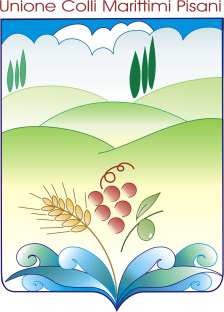 fra i comuni di Castellina Marittima, Montescudaio e Riparbella Provincia di Pisa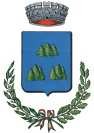 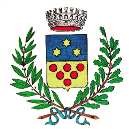 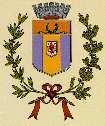 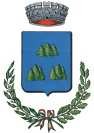 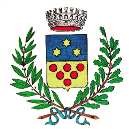 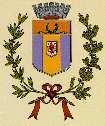 AVVISO PER LA NOMINA DI N 1 RILEVATORE ED OPERATORE DI BACK OFFICE PER LO SVOLGIMENTO DI UN’INDAGINE STATISTICA DA EFFETTUARE NEL COMUNE DI MONTESCUDAIO.L’Istituto Nazionale di Statistica nel corso dell’anno 2021 condurrà un’indagine “Censimento Permanente della Popolazione e delle Abitazioni 2021” come previsto nel programma statistico nazionale 2018-2020 approvato con D.L. 179/2012 e del D.P.C.M. 12 Maggio 2016,Per procedere a suddetta indagine dovrà avvalersi dei Comuni in quanto soggetti più vicini alle famiglie da intervistare e il Comune di Montescudaio nell’occasione, è stato estratto tra i Comuni della Toscana per collaborare con l’Istat.Per poter svolgere suddetta rilevazione statistica l’Amministrazione Comunale, dovrà procedere alla nomina di n. 1 rilevatore ed operatori di back office da inviare nel territorio di Montescudaio, durante il periodo Ottobre – Dicembre 2021 ai fini di intervistare le famiglie coinvolte.I compiti affidati al rilevatore sono i seguenti:- partecipare agli incontri formativi e completare tutti i moduli formativi predisposti da Istat e accessibili tramite apposita piattaforma- gestire quotidianamente l’operazione di sincronizzazione su tablet, mediante uso del Sistema di Gestione delle indagini preposto dall’ Istat , dei dati raccolti registrandoli nella pagina web dedicata all’indagine,- contattare telefonicamente le famiglie ai fini di ottenere disponibilità alle interviste che dovranno essere eseguire presso il domicilio della famiglia;- intervistare le famiglie e compilare il questionario elettronico presente su tablet alle famiglie individuate dall’ Istat,- consegnare e ritirare i modelli cartacei che la famiglia dovrà autocompilare;- segnalare al responsabile dell’U.C.C. eventuali violazioni dell’obbligo di risposta ai fini dell’avvio della procedura sanzionatoria ai sensi dell’art 11 del D.lgs. 322/1989 e s.m.i;- svolgere ogni altro compito loro affidato dal Responsabile della statistica inerente la rilevazione;- assistenza e supporto al responsabile della statistica nella fase della formazione dei pacchi per la trasmissione degli stessi all’Istat.Per ricoprire la funzione di operatore rilevatore è necessario possedere i seguenti requisiti minimi:Avere età non inferiore a 18 anniEssere in possesso del diploma di scuola superiore di secondo grado o titolo di studio equipollenteSaper usare i più diffusi strumenti informatici (PC Tablet ecc), possedere adeguate conoscenze informatiche (internet, posta elettronica e quant’altro)Possedere esperienza in materia di rilevazioni statistiche e in particolare di effettuazione di intervisteAvere ottima conoscenza parlata e scritta della lingua italianaGodere dei diritti politici e non aver subito condanne penaliAvere cittadinanza italiana o di uno degli stati Membri dell’Unione Europea o un regolare permesso di soggiornoRequisiti preferenziali:Avere aver già svolto esperienze lavorative di natura statistica presso Pubbliche Amministrazioni o Aziende private.Essere in possesso di patente di guida o patentino e automunito.Assunzione, mantenimento dell’impegno e disponibilità alla collaborazioneMODALITA’ DI SELEZIONELa selezione e la formazione della graduatoria avverrà a cura del Responsabile dell’ufficio Statistica, in esito alla valutazione dei titoli indicati sulla domanda, secondo i criteri sotto riportati:esperienze di rilevazioni statistiche eseguite per conto dell’ISTAT o degli enti del SISTAN per la partecipazione al censimento permanente della popolazione e delle Abitazioni 2019 come rilevatore, coordinatore o collaboratore dell’Ufficio censimenti = 5 puntiesperienze lavorative come intervistatore coordinatore per indagini statistiche effettuate negli ultimi 5 anni = 5 puntidiploma di istruzione secondaria di secondo gradovalutazione da 36/60 a 48/60 e da 60/100 a 80/100 = 3 punti    valutazione da 49/60 a 60/60 e da 81/100 a 100/100 = 5 punti laurea ad indirizzo economico-statistico-sociale = 5 punti;altra laurea (anche triennale) = 4 punti;ulteriori titoli di studio postlaurea =4 punti;patente europea del Computer o altro titolo attestante le conoscenze informatiche = 3 puntiA parità di punti, i candidati verranno elencati in ordine crescente di età, come previsto dall’art. 3, comma 7, della legge 127/97, come modificato dall’art. 2, comma 9, della L. 191/98. I candidati nominati per la rilevazione in oggetto dovranno obbligatoriamente seguire un breve corso gestito dall'ISTAT.Il compenso lordo e onnicomprensivo sarà determinato in base ai criteri dettati dall’ISTAT e verrà calcolato in base al numero di questionari ritornati all’ufficio e compilati in base alle disposizioni impartite o in base alle attività di rilevazione effettuate (circolare Istat prot.n. 1163237/21 del 13.04.2021).Per informazioni il Responsabile Ufficio Statistica è il Rag. Giancarlo Simoni, le domande dovranno essere presentate al protocollo dell’Unione colli Marittimi Pisani in una delle seguenti modalità:- consegna a mano al Protocollo dell’Unione Colli Marittimi Pisani presso la sede del Comune di Castellina m.ma- raccomandata all’indirizzo Unione Colli Marittimi Pisani Via della Madonna 37 Montescudaio- via pec all’indirizzo unione.collimarittimipisani@postacert.toscana.itentro e non oltre le ore 12.00 del 7 Luglio 2021;Il presente avviso e le graduatoria delle domande presentate saranno rese pubbliche mediante pubblicazione degli atti nel sito dell’unione sezione trasparenza, che avrà valore di notifica per gli interessati.I soggetti che saranno individuati per lo svolgimento di questa indagine saranno direttamente contattati dal Responsabile comunale.Si precisa che l’affidamento dell’incarico di cui al presente avviso non costituisce procedura concorsuale né comporta assunzioni presso l’Unione; il trattamento economico sarà corrisposto dall’Ente Unione ad avvenuto rimborso integrale delle somme da parte dall’Istat, in quanto l’Istituto è il soggetto competente alla valutazione dei modelli statistici che l’Ente provvederà ad inviare a conclusione della rilevazione.Montescudaio,30 Giugno 2021Il Responsabile del Servizio Rag. Giancarlo Simoni